How to Find Us at: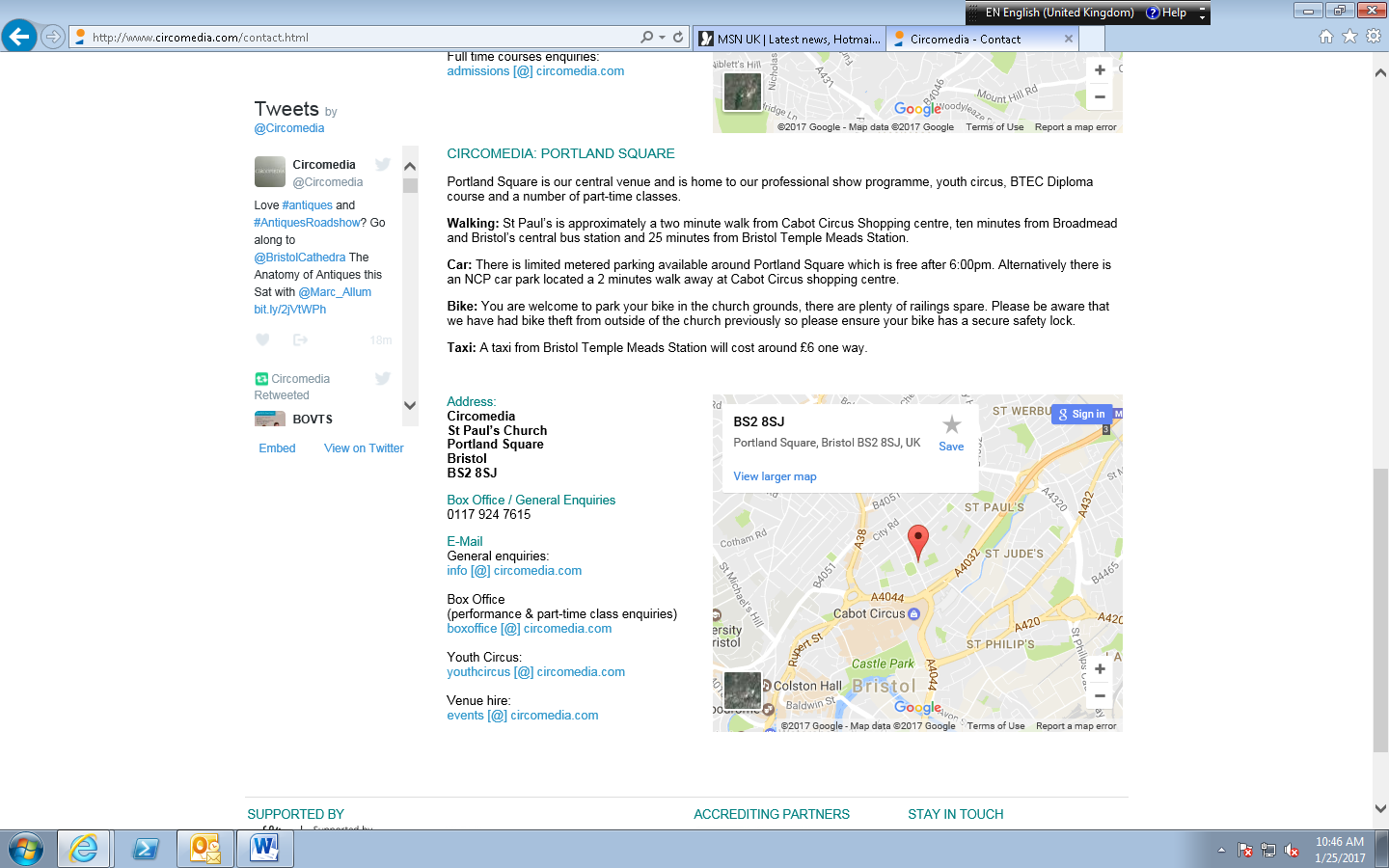 